OrthographeObjectif : Savoir faire l’accord dans un groupe nominalVoir la vidéo en ouvrant le lienhttps://www.youtube.com/watch?v=TQ5R9OryH8ACours: Le groupe nom est composé du nom, de son déterminant et de son adjectif. Exemple : une robe rouge    Il faut regarder si le nom est masculin ou féminin, singulier ou pluriel. Le déterminant et l’adjectif s’accordent en genre et en nombre avec le nom/ les noms qu’ils qualifient.   Exemple : un grand garçon  une grande fille - des garçons intelligents  des filles intelligentesRAPPEL : Ecris ces  groupes noms au pluriel. Un chat blanc : _____________________________Une belle robe : ____________________________Un bon gâteau : ____________________________Une porte étroite : __________________________Ma petite sœur : ____________________________Exercices d’applicationExercice 1 :Dans chaque phrase, accorde l’adjectif qualificatif.Un plat (froid) ____________________________________________Une douche (froid) _______________________________________Un roudoudou (collant) ___________________________________Une mouche (collant) ____________________________________Des poires (juteux) _______________________________________Des fruits (juteux) ________________________________________Des repas (léger)__________________________________________Une plume (léger) ________________________________________Exercice 2 : Accorde les adjectifs qualificatifs entre parenthèses dans les phrases suivantes. Jules aime les boissons (chaud)_________ et (vanillé) _____________.Mes amis me souhaitent une (bon) ___________ et (heureux) _________________ année.Les (gentil) _____________ (petit) ___________ fées embrassent les (vilain) ___________ crapauds. Lucie porte des chaussures et un gilet (jaune) ____________________. Collège des Dominicaines de notre Dame de la Délivrande – Araya-Classe : CE2                                                             Mars 2020 – 3ème semaineNom : ________________________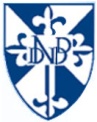 